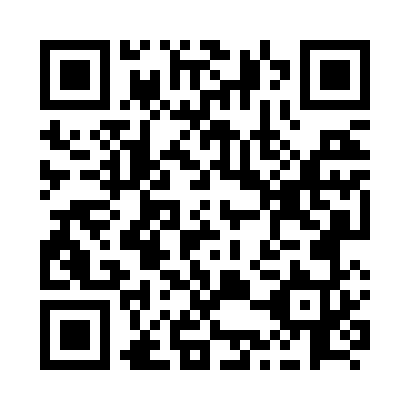 Prayer times for Balone Beach, Saskatchewan, CanadaWed 1 May 2024 - Fri 31 May 2024High Latitude Method: Angle Based RulePrayer Calculation Method: Islamic Society of North AmericaAsar Calculation Method: HanafiPrayer times provided by https://www.salahtimes.comDateDayFajrSunriseDhuhrAsrMaghribIsha1Wed3:265:2912:596:088:3110:342Thu3:235:2712:596:098:3210:373Fri3:205:2512:596:108:3410:404Sat3:175:2312:596:118:3610:435Sun3:145:2112:596:128:3810:466Mon3:105:2012:596:138:3910:497Tue3:095:1812:596:158:4110:508Wed3:085:1612:596:168:4310:519Thu3:075:1412:596:168:4410:5210Fri3:065:1312:596:178:4610:5311Sat3:055:1112:596:188:4710:5312Sun3:045:0912:596:198:4910:5413Mon3:035:0812:596:208:5110:5514Tue3:035:0612:596:218:5210:5615Wed3:025:0412:596:228:5410:5716Thu3:015:0312:596:238:5510:5717Fri3:005:0112:596:248:5710:5818Sat3:005:0012:596:258:5810:5919Sun2:594:5912:596:269:0011:0020Mon2:584:5712:596:279:0111:0021Tue2:584:5612:596:289:0311:0122Wed2:574:5512:596:289:0411:0223Thu2:564:5312:596:299:0611:0324Fri2:564:5212:596:309:0711:0325Sat2:554:5112:596:319:0911:0426Sun2:554:501:006:329:1011:0527Mon2:544:491:006:329:1111:0628Tue2:544:481:006:339:1211:0629Wed2:544:471:006:349:1411:0730Thu2:534:461:006:359:1511:0831Fri2:534:451:006:359:1611:08